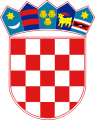 REPUBLIKA HRVATSKA          LIČKO-SENJSKA ŽUPANIJA                       GRAD GOSPIĆGRADONAČELNIKKLASA: 372-05/23-01/6URBROJ: 2125-1-02-23-03Gospić, 07. srpnja 2023. godine                                                                                                              GRADSKO VIJEĆE GRADA GOSPIĆAPREDMET: Prijedlog Odluke o ustupanju nekretnine na korištenje                        Lovačkom društvu „VEPAR“ Radovin		- na razmatranje i donošenje – dostavlja se - Na temelju članka 49. Statuta  Grada Gospića  („Službeni vjesnik Grada Gospića“ br. 7/09, 5/10, 7/10, 1/12, 2/13, 3/13 – p.t., 7/15, 1/18, 3/20, 1/21) u privitku dopisa dostavljam Vam na razmatranje i donošenje Prijedlog Odluke o ustupanju nekretnine na korištenje Lovačkom društvu „VEPAR“ Radovin.O b r a z l o ž e nj ePRAVNI TEMELJ ZA DONOŠENJE PREDLOŽENE ODLUKEČlanak 33. Statuta Grada Gospića („Službeni vjesnik Grada Gospića“ br. 7/09, 5/10, 7/10, 1/12, 2/13, 3/13-pročišćeni tekst, 7/15, 1/18, 3/20, 1/21) propisuje da Gradsko vijeće donosi odluke i druge opće akte kojima uređuje pitanja iz samoupravnog djelokruga Grada GospićaOCJENA STANJA I OBRAZLOŽENJE ODLUKELovačko društvo „Vepar“ Radovin sa sjedištem u Gospića Poljarska ulica br. 6., obratilo se Gradu Gospiću zahtjevom za korištenjem pomoćnog objekta nekadašnje škole u Počitelju, izgrađenog na nekretnini oznake k.č.br. 1652/1, upisana u zk. ul. 1375, k.o. Počitelj, kao i za korištenje zemljišta nužnog za redovnu uporabu objekta. Predmetna nekretnina ovoj bi udruzi  poslužila  za okupljanje i djelovanje lovačkog društva. Objekt namjeravaju adaptirati, odnosno izvršiti unutarnju i vanjsku sanaciju objekta, vlastitim sredstvima.Obzirom da se traženi objekt nalazi u zapuštenom i ruiniranom stanju, obnovom bi se spriječilo njegovo daljnje propadanje a istovremeno bi dobio novu namjenu i korisnika. Danas na području Grada Gospića postoji veliki broj objekata nekadašnjih područnih škola koji traže zaštitu od propadanja. Ti se objekti uglavnom nalaze u nenaseljenim ili rijetko naseljenim područjima.Stoga davanje istih na korištenje novim korisnicima za potrebe obavljanja društveno korisnih aktivnosti, a tu se prvenstveno misli na neprofitne organizacijama civilnog društva, svakako predstavlja dobar način da iste postanu mjesto društvenih okupljanja i povratka života na ta područja. III.  POTREBNA SREDSTVAZa provođenje predložene Odluke nije potrebno osigurati financijska sredstva u Proračunu Grada Gospića. Slijedom navedenog, predlaže se Gradskom vijeću Grada Gospića donošenje predmetne Odluke. S poštovanjem,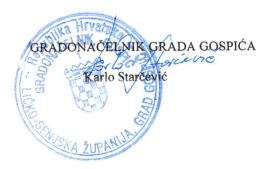 Temeljem članka 33. Statuta Grada Gospića („Službeni vjesnik Grada Gospića“ br. 7/09, 5/10, 7/10, 1/12, 2/13, 3/13-pročišćeni tekst, 7/15, 1/18, 3/20, 1/21), Gradsko vijeće Grada Gospića na sjednici održanoj dana_________2023. godine, donosi O D L U K Uo ustupanju nekretnine na korištenje Lovačkom društvu „VEPAR“ RadovinI.Ustupa se na korištenje Lovačkom društvu „Vepar“ Radovin sa sjedištem u Gospiću, Poljaraska ulica br. 6, (u daljnjem tekstu: Korisnik) pomoćni objekt u sklopu nekadašnje škole u Počitelju, sa zemljištem u površini potrebnoj za redovnu uporabu objekta, a kako je to prikazano u grafičkom prikazu koji je sastavni dio ove Odluke.Nekretnina iz stavka 1. ove točke upisana je u zemljišnim knjigama Općinskog suda u Gospiću, Zemljišnoknjižni odjel Gospić, oznake k.č.br. 1652/1, upisana u z.k. ul. 1375, k.o. Počitelj, u vlasništvu Grada Gospića. II.Nekretnina iz točke I. ove Odluke ustupa se bez naknade, na razdoblje od 10 godina.III.Nekretninu iz točke I. ove Odluke Korisnik će koristiti u svrhu  obavljanja djelatnosti lovačkog društva.IV.Korisnik se za vrijeme korištenja predmetne nekretnine obvezuje izvršiti unutarnju i vanjsku sanaciju objekta, te za vrijeme korištenja podmirivati sve režijske i druge troškove vezane za nekretninu. Korisnik nakon isteka roka iz točke II. ove Odluke nema pravo tražiti povrat uloženih sredstava u adaptaciju objekta i ugradnju opreme.V.Međusobna prava i obveze Grada Gospića i korisnika detaljno će se urediti Ugovorom o ustupanju nekretnine na korištenje. VI.Ovlašćuje se gradonačelnik Grada Gospića za sklapanje ugovora o ustupanju nekretnine na korištenje.  VII.	Ova Odluka stupa na snagu osmog dana od dana objave u „Službenom vjesniku Grada Gospića“.                            POTPREDSJEDNICA GRADSKOG VIJEĆA                      GRADA GOSPIĆA                                                                                 Nada Alić, dr. dent. med., v.r.